ประชุมครูและบุคลากรทางการศึกษาโรงเรียนบ้านคลองมะนาววันที่  14  กันยายน  2559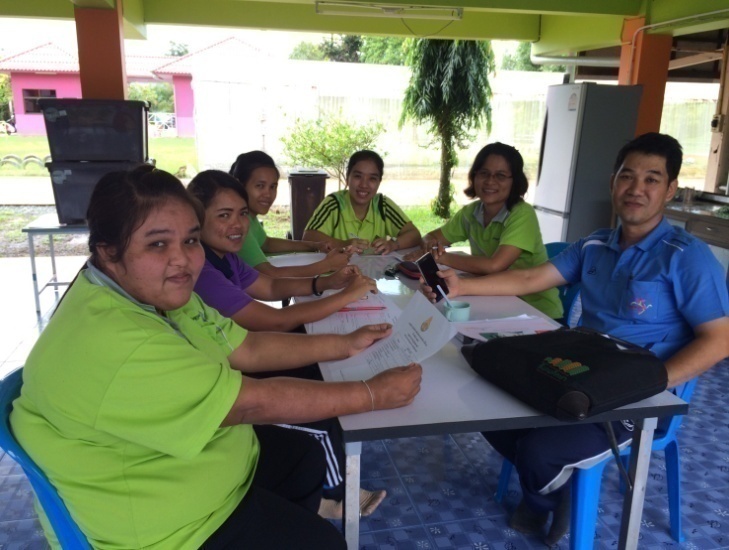 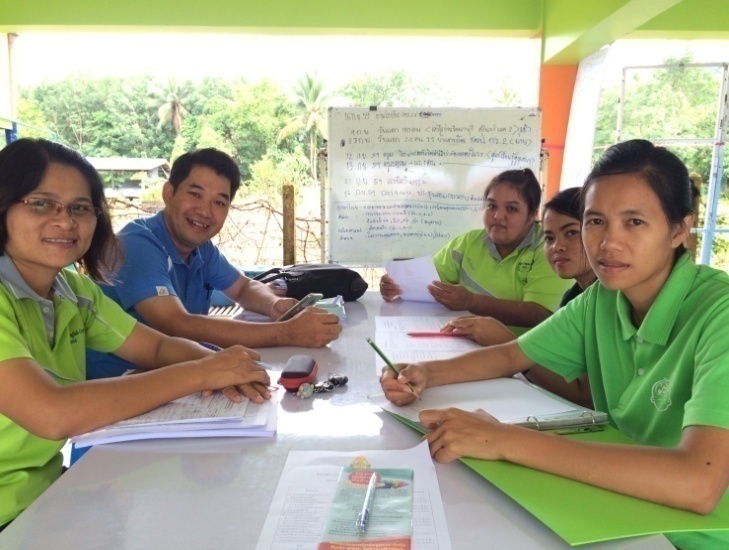 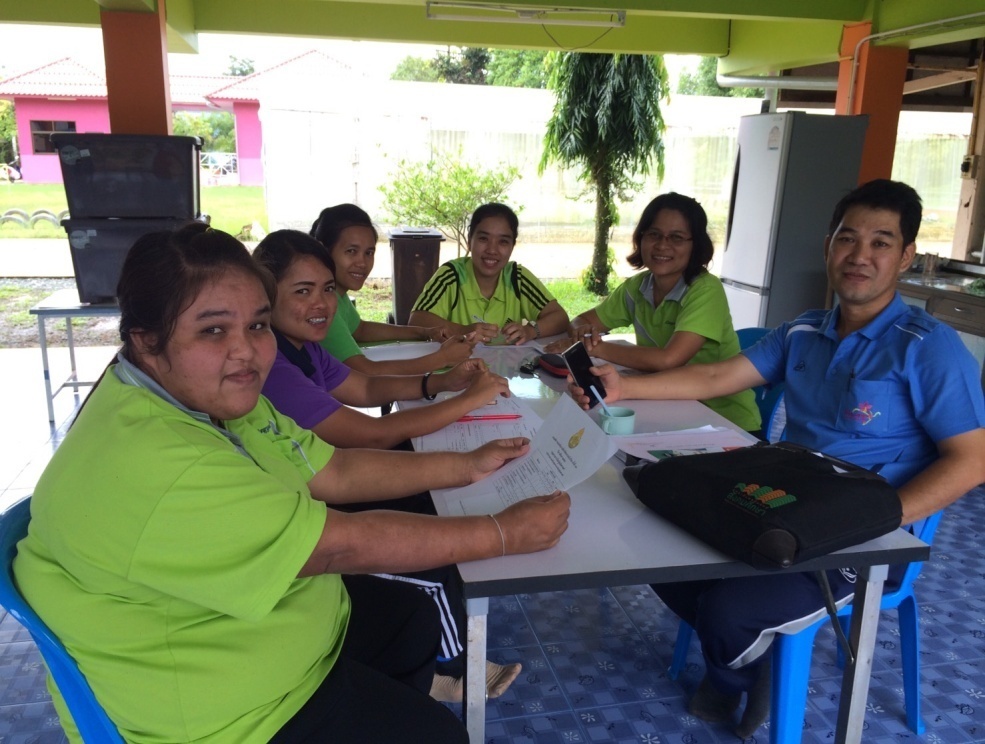 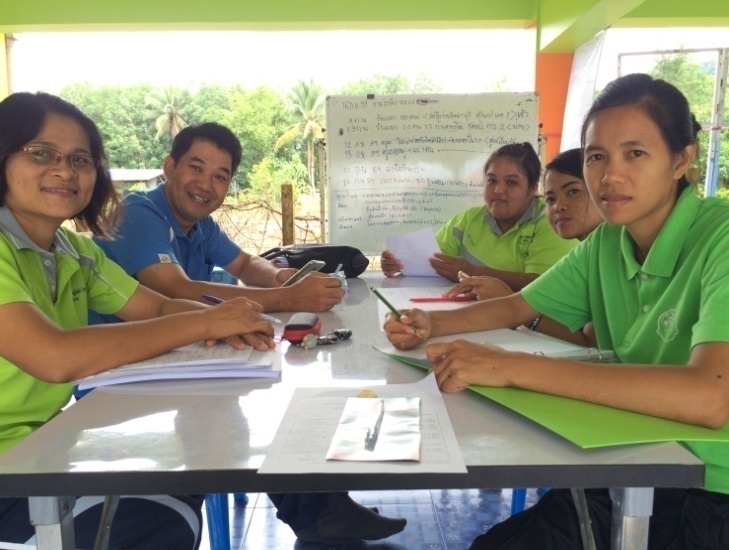 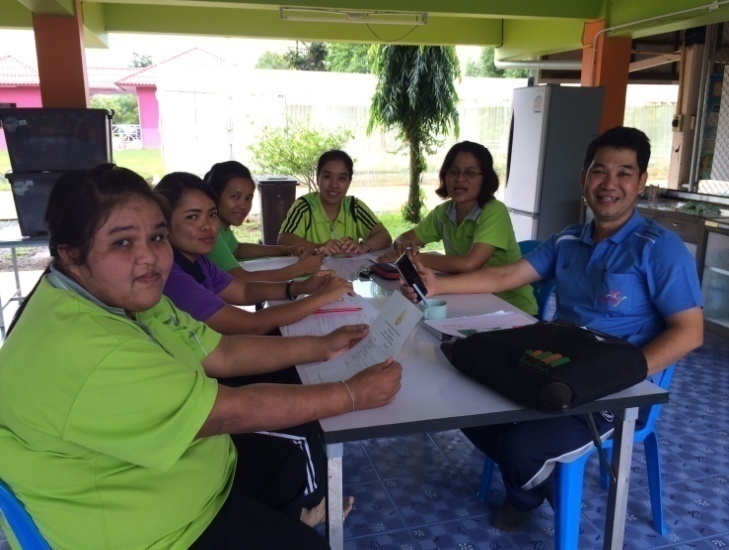 